IB am LessingVoraussetzungenzweijähriges Bildungsangebot für Schülerinnen und Schüler der Q-Phase (Jahrgänge 11 und 12)gute Englischkenntnisse, möglichst erworben durch:
 bilingualen Unterricht
 Auslandsaufenthalthohe LeistungsbereitschaftWeltoffenheitInteresse an Wissenschaftensoziales EngagementKostenDie Stadt Köln übernimmt zunächst die Kosten für die Programmteilnahme, Prüfungsgebühren, Lehrerfortbildungen und Unterrichtsmaterialien.Die Stadt Köln erhebt von jedem Teilnehmer eine Gebühr von derzeit 250€ pro Schuljahr. (Stand: November 2017)Ein Teil der Materialien (z.B. Lektüren) muss selbst angeschafft werden.IB coursesSchülerinnen und Schüler, die ein spezielles Interesse an nur einem IB- Fach haben, können gegen eine Gebühr von derzeit einmalig 250€
(Stand: November 2017) und sofern freie Plätze im entsprechenden Unterrichtskurs vorhanden sind, die IB- Prüfungen in diesem einzelnen Fach ablegen und bekommen von der IBO ein entsprechendes Zeugnis. Wenn mehr als nur ein Fach im IB belegt wird, erhebt die Stadt Köln – analog zum „Voll-IB“ – eine Gebühr von derzeit 250€ pro Schuljahr. (Stand: November 2017)+ + + + + +IB am LessingAnsprechpartnerSprechstunde des IB-KoordinatorsThomas Leitheiser (D005)nach Vereinbarung.Anmeldung im Sekretariat der Schule.Lessing–Gymnasiummit bilingualem Zweig EnglischAnschrift:	Heerstr.7, 51143 KölnTelefon:	02203/9920166Fax:			02203/9920168Email:tl15.lessing@gmail.comodert.leitheiser@lessing-gymnasium.euHomepage: www.lessing-gymnasium.eu 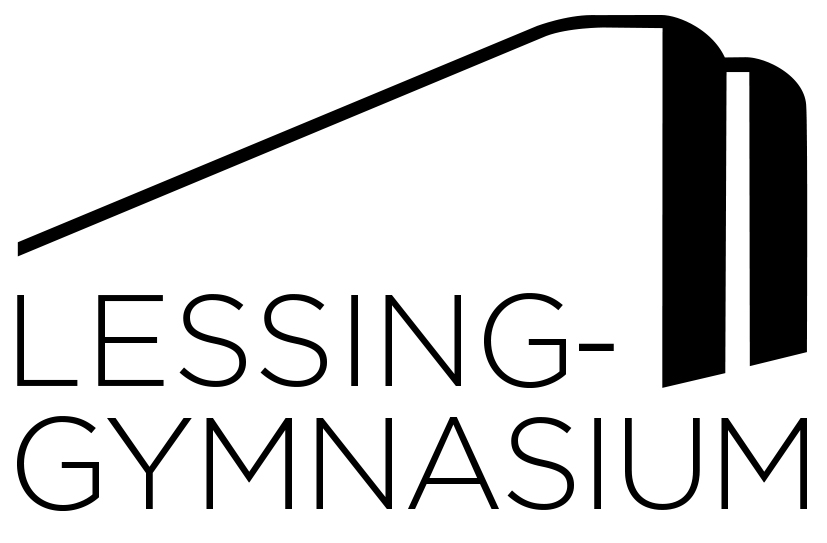 The International Baccalaureate Diploma Programme (IB)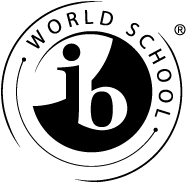 Eine Zusatzqualifikation für Schülerinnen und Schüler des Lessing-GymnasiumsInternational Baccalaureate Diploma ProgrammeBildungsangebot gemäß Standards der IBO GenfWeltweit einheitliche und anerkannte CurriculaWeltweit einheitliche PrüfungenInternational anerkannte HochschulzugangsberechtigungZusatzqualifikation für Schülerinnen und Schülerflexibler schulischer Übergang bei Umzug ins AuslandDie „Philosophie“ des IBBreit angelegtes Curriculum
( 6 Pflichtbereiche)Interdisziplinäres Arbeiten (z.B. TOK)Punktuelle, vertiefende Spezialisierung (Extended Essay)Engagement für die Gemeinschaft außerhalb des Klassenraums
(CAS-Aktivitäten) Entwicklung des kritischen und forschenden DenkensGanzheitliches Bildungs- und ErziehungszielStärkung des selbstständigen Arbeitens und der EigenverantwortungSchärfung einer internationalen Perspektive in den FächernInneres und äußeres AssessmentEntwicklung der GruppenarbeitsfähigkeitIB - Diploma Programme  am LessingG1	(language A1, Muttersprache)  	Deutsch (HL) (oder ggf. Englisch HL)G2 	(second language)     	Englisch (HL) (oder ggf. Deutsch HL)G3 	(individuals and societies)     	Geschichte oder SW/Econ (HL) EG4 	(experimental sciences)      	Biologie (SL) EG5 	(mathematics)      	Mathematik (SL) EG6 	(electives)      	Italienisch (SL) oder      	Französisch (SL) oder       	SW/Econ (SL) oder Geschichte (SL) EBesondere Anforderungen des IBTOK–KursExtended Essay, max. 4000 WörterCAS-Aktivitäten, 150 StundenGroup-4-project
(interdisplinär: Bio/Physik)WeltliteraturkursIB und Abitur: Integration zweier BildungsprofileIm integrierten Bildungsgang Abitur und IB müssen die Obligatorik der NRW-Richtlinien S II (einschließlich des Zentralabiturs) und die Obligatorik der Lehrpläne des IB erfüllt werden.Die Kompatibilität beider Bildungs-gänge wird durch Vorgaben bei den Wahlmöglichkeiten erreicht. Soweit möglich wird eine Schülerleistung für beide Bildungsgänge genutzt.IB-Schüler müssen für die Qualifikationsphase die 6 IB-Fächer, Philosophie/TOK und Literatur (Deutsch HL) wählen. Als ein Leistungskurs muss das Fach Englisch gewählt werden, der 2. Leistungskurs ist frei wählbar.In den Fächern, in denen die IB- Obligatorik nicht im Rahmen des normalen Kursangebots abgedeckt werden kann, werden Zusatzstunden eingerichtet. Diese können teilweise als Projekt-, Vertiefungs- oder Zusatzkurse für das Abitur angerechnet werden.Falls der Erfolg im Zentralabitur gefährdet ist, wird ein Ausstieg aus dem IB Programm empfohlen.